Name/ID#: 			Date: 	TIMELINE FOLLOWBACK CALENDAR: 2012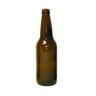 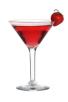 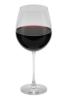 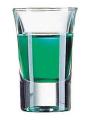 2012SUNMONTUESWEDTHURSFRISAT1 New Year’s234567J891011121314A1516 M. L. King 1718192021N222324252627282930311234F567891011E121314 Valentine’s Day 15161718B1920 Presidents’ Day2122232425262728291 Ash Wednesday23M45678910A11121314151617 St. Patrick’s DayR1819202122232425262728293031A123456 Good Friday7 Passover P8 Easter9101112 13 14R1516171819202122232425262728293012345M6789101112A13 Mother’s Day141516171819Y202122232425262728 Memorial Day2930312012SUNMONTUESWEDTHURSFRISAT12J3456789U10111213141516N17 Father’s Day18192021222324252627282930J123 4 Independence Day567U891011121314L15161718192021222324252627282930311234A567891011U12131415161718G192021222324252627282930311S23 Labor Day45678E9101112131415P1617 Rosh Hashanah181920212223242526272829O30123456C78Columbus Day910111213T1415161718192021222324252627282930 31 Halloween 123N456Election Day789 10 O11Veterans’ Day121314151617V1819202122Thanksgiving23242526272829301D2345678E9Hanukkah101112131415 C161718192021222324 Christmas Eve25 Christmas 2627282930 31 New Year’s Eve